Primrose Hill Primary School Privacy Notice (How we use pupil information)The categories of pupil information that we process include:personal identifiers and contacts (such as name, unique pupil number, contact details and address)characteristics (such as ethnicity, language, and free school meal eligibility)safeguarding information (such as court orders and professional involvement)special educational needs (including the needs and ranking)medical and administration (such as doctors information, child health, dental health, allergies, medication and dietary requirements)attendance (such as sessions attended, number of absences, absence reasons and any previous schools attended)assessment and attainment (such as key stage 1, Key stage 2, Reception and Y1 phonics results)behavioural information (such as exclusions and any relevant alternative provision put in place)Why we collect and use pupil informationWe collect and use pupil information, for the following purposes:to support pupil learningto monitor and report on pupil attainment progressto provide appropriate pastoral careto assess the quality of our servicesto keep children safe (food allergies, or emergency contact details)to meet the statutory duties placed upon us for DfE data collectionsUnder the General Data Protection Regulation (GDPR), the lawful bases we rely on for processing pupil information are:for the purposes of (a), (b), (c) & (d) in accordance with the legal basis of Public task:collecting the data is necessary to perform tasks that schools are required toperform as part of their statutory functionfor the purposes of (e) in accordance with the legal basis of Vital interests: to keepchildren safe (food allergies, or medical conditions)for the purposes of (f) in accordance with the legal basis of Legal obligation: datacollected for DfE census informationSection 537A of the Education Act 1996the Education Act 1996 s29(3)the Education (School Performance Information)(England) Regulations2007regulations 5 and 8 School Information (England) Regulations 2008the Education (Pupil Registration) (England) (Amendment) Regulations2013In addition, concerning any special category data:conditions a, b, c and d of GDPR - Article 9How we collect pupil informationWe collect pupil information via data collection forms at the start of the school year or Common Transfer File (CTF) or secure file transfer from previous schoolPupil data is essential for the schools’ operational use.Whilst the majority of pupil information you provide to us is mandatory, some of it is requested on a voluntary basis. In order to comply with the data protection legislation, we will inform you at the point of collection, whether you are required to provide certain pupil information to us or if you have a choice in this. How we store pupil dataWe hold pupil data securely for the set amount of time shown in our data retention schedule. Pupil information is kept for set time periods in accordance with specific legal requirements and recognised best practice. The retention schedule we follow is contained in the Information Records Management Society toolkit for schools which is available by clicking hereWho we share pupil information withWe routinely share pupil information with:schools that the pupils attend after leaving usour local authorityyouth support services (pupils aged 13+)the Department for Education (DfE)school healthChildren’s Services-SafeguardingWhy we regularly share pupil informationWe do not share information about our pupils with anyone without consent unless the law and our policies allow us to do so.Department for EducationThe Department for Education (DfE) collects personal data from educational settings and local authorities via various statutory data collections.We are required to share information about our pupils with the Department for Education (DfE) either directly or via our local authority for the purpose of those data collections, under:section 3 of The Education (Information About Individual Pupils) (England) Regulations 2013.All data is transferred securely and held by DfE under a combination of software and hardware controls, which meet the currentgovernment security policy framework. For more information, please see ‘How Government uses your data’ section.Requesting access to your personal dataUnder data protection legislation, parents and pupils have the right to request access to information about them that we hold. To make a request for your personal information, or be given access to your child’s educational record, contact:lee.ashton@salford.gov.uk You also have the right to:object to processing of personal data that is likely to cause, or is causing, damage or distressprevent processing for the purpose of direct marketingobject to decisions being taken by automated meansin certain circumstances, have inaccurate personal data rectified, blocked, erased or destroyed; anda right to seek redress, either through the ICO, or through the courtsIf you have a concern or complaint about the way we arecollecting or using your personal data, you should raise your concern with us in the first instance or directly to the Information Commissioner’s Office athttps://ico.org.uk/concerns/ContactIf you would like to discuss anything in this privacy notice, please contact:lee.ashton@salford.gov.uk How Government uses your dataThe pupil data that we lawfully share with the DfE through data collections:underpins school funding, which is calculated based upon the numbers of children and their characteristics in each school.informs ‘short term’ education policy monitoring and school accountability and intervention (for example, school GCSE results or Pupil Progress measures).supports ‘longer term’ research and monitoring of educational policy (for example how certain subject choices go on to affect education or earnings beyond school)Data collection requirementsTo find out more about the data collection requirements placed on us by the Department for Education (for example; via the school census) go tohttps://www.gov.uk/education/data-collection-and-censuses-for-schoolsThe National Pupil Database (NPD)Much of the data about pupils in England goes on to be held in the National Pupil Database (NPD).The NPD is owned and managed by the Department for Education and contains information about pupils in schools in England. It provides invaluable evidence on educational performance to inform independent research, as well as studies commissioned by the Department. It is held in electronic format for statistical purposes. This information is securely collected from a range of sources including schools, local authorities and awarding bodies. To find out more about the NPD, go to https://www.gov.uk/government/publications/national-pupil-database-user-guide-and-supporting-informationSharing by the DepartmentThe law allows the Department to share pupils’ personal data with certain third parties, including:schoolslocal authoritiesresearchersorganisations connected with promoting the education or wellbeing of children in Englandother government departments and agenciesorganisations fighting or identifying crimeFor more information about the Department’s NPD data sharing process, please visit: https://www.gov.uk/data-protection-how-we-collect-and-share-research-dataOrganisations fighting or identifying crime may use their legal powers to contact DfE to request access to individual level information relevant to detecting that crime. Whilst numbers fluctuate slightly over time, DfE typically suppliesdata on around 600 pupils per yearto the Home Office and roughly 1 per year to the Police.For information about which organisations the Department has provided pupil information, (and for which project) or to access a monthly breakdown of data share volumes with Home Office and the Police please visit the following website:https://www.gov.uk/government/publications/dfe-external-data-sharesTo contact DfE: https://www.gov.uk/contact-dfe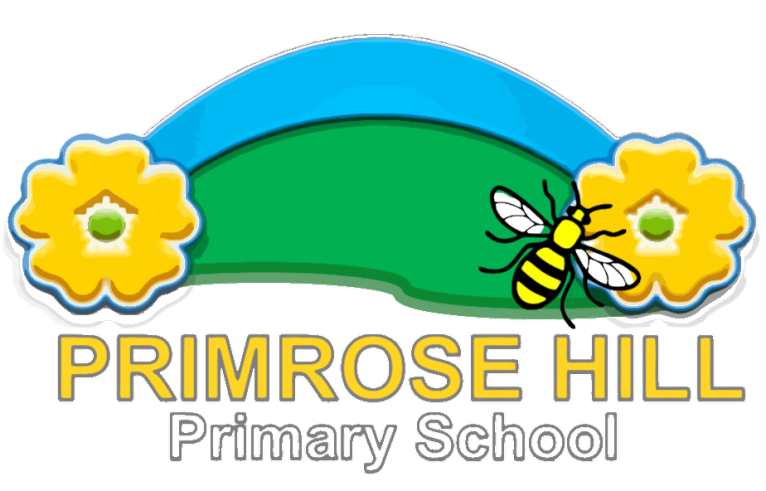 